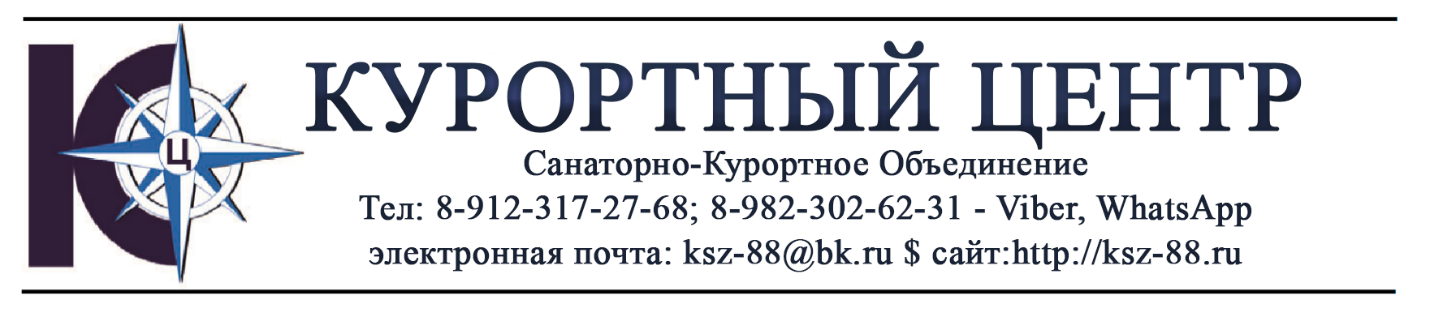 Ставропольский край, Железноводский курортСанаторий «Минеральные воды»Профсоюзная скидка 30%Оздоровительная путевкаЦена указана с профсоюзной скидкойПримечание: заезд возможен от 3-х дней, при заезде документы: паспорт, свидетельство о рождении, справка о неконтакте (берется у терапевта), санаторно-курортная карта. Дети в возрасте от 4 до 12 лет включительно предоставляется скидка до 20%. Подробная информация и справки у менеджера по тел: 8-912-317-27-682 местный номер – (подселение невозможно) 2 местный номер – (подселение невозможно) с 15.03.2021 по 22.03.2021 – 7дней44 800руб 31 360 рублей на 2-х человекс 15.03.2021 по 25.03.2021 – 10дней64 000руб 44 800 рублей на 2-х человек1местный номер 1местный номер с 22.03.2021 по 29.03.2021 – 7дней35 840руб 25 088 рублей на 1 человекас 22.03.2021 по 01.04.2021 – 10дней51 200руб 35 840 рублей на 1 человекас 22.03.2021 по 05.04.2021 – 14дней71 680руб 50 176 рублей на 1 человека2 местный номер – (подселение невозможно) 2 местный номер – (подселение невозможно) с 29.03.2021 по 05.04.2021 – 7дней44 800руб 31 360 рублей на 2-х человекс 29.03.2021 по 08.04.2021 – 10дней64 000руб 44 800 рублей на 2-х человекс 29.03.2021 по 11.04.2021 – 14дней89 600руб 62 720 рублей на 2-х человек1местный номер1местный номерс 05.04.2021 по 12.04.2021 – 7дней35 840руб 25 088 рублей на 1 человекас 05.04.2021 по 15.04.2021 – 10дней51 200руб 35 840 рублей на 1 человекас 05.04.2021 по 18.04.2021 – 14дней71 680руб 50 176 рублей на 1 человека2 местный номер – (подселение невозможно) 2 местный номер – (подселение невозможно) с 19.04.2021 по 26.04.2021 – 7дней44 800руб 31 360 рублей на 2-х человекс 19.04.2021 по 29.04.2021 – 10дней64 000руб 44 800 рублей на 2-х человекВ оздоровительную путевку входит: проживание, питание диетическое «Заказ меню», бассейн, Климатолечение (терренкур), Кислородный коктейль, Фитотерапия, Прием минеральной воды, Неотложная медицинская помощь, Орошение десен минеральной водой, Фитоаэронизация, Диетотерапия, Ванны (минеральные, хвойные, травяные), Терапевт. НЕОБХОДИМА КОНСУЛЬТАЦИЯ СПЕЦИАЛИСТАВ оздоровительную путевку входит: проживание, питание диетическое «Заказ меню», бассейн, Климатолечение (терренкур), Кислородный коктейль, Фитотерапия, Прием минеральной воды, Неотложная медицинская помощь, Орошение десен минеральной водой, Фитоаэронизация, Диетотерапия, Ванны (минеральные, хвойные, травяные), Терапевт. НЕОБХОДИМА КОНСУЛЬТАЦИЯ СПЕЦИАЛИСТА